Augsburg, 21.11.20192. Elternmitteilung November 2019 – Jahrgangsstufen 6, 7 und 8Liebe Eltern,zum Schuljahresbeginn haben wir Sie über die Termine unserer Schulveranstaltungen informiert und wollen Sie nun, da ein paar Veranstaltungen anstehen, daran erinnern.Am Freitag, den 15.11.2019 erhielten Ihre Kinder die 1. Leistungsübersicht des Schuljahres. Bitte bestätigen Sie die Kenntnisnahme durch Ihre Unterschrift und geben Sie die Übersicht zur Kontrolle wieder mit in die Schule. Danach erhalten Sie diese zurück, damit Sie weitere Eintragungen vornehmen können. Am Donnerstag, den 28.11.2019, von 16:00 bis 19:00 Uhr: Elternsprechtag: Bitte vereinbaren Sie über Ihre Kinder im Vorfeld Termine mit den Kollegen, die Sie an diesem Abend sprechen wollen!Falls Sie einen vereinbarten Termin nicht wahrnehmen können, streichen Sie ihn bitte auf der ausgehängten Liste aus! Im Anschluss an den Elternsprechtag, um 19:00 Uhr laden wir alle Eltern und Schüler der Vorabschlussklassen (9. Klasse – 4-stufig, 10. Klasse – 2 -stufig) in die Aula der RWS zu einer Informationsveranstaltung ein. Wir wollen Sie über die Abschlussprüfung Ihrer Kinder unterrichten, die im Schuljahr 2019/20 absolvieren werden und die Wahl zwischen Mathematik und Übungsunternehmen als Prüfungsfach treffen werden müssen. Da dies bereits Auswirkungen auf das laufende Schuljahr Ihrer Kinder hat, ist diese Veranstaltung für Sie als Eltern besonders wichtig. Bald beginnt die Weihnachtszeit. Wir wollen den weihnachtlichen Gedanken der Gemeinschaft betonen. Deshalb feiert die gesamte Schulfamilie dieses Jahr Weihnachten am 20.12.2019 in der Kirche „Zum guten Hirten“. Wir wollen diese Feierstunde auch mit den Schülern, die den Ethikunterricht besuchen, begehen und ihnen damit Gelegenheit geben, einen wesentlichen Baustein unserer christlich-bayerischen Kultur kennenzulernen. Sollten Sie als Eltern dennoch Bedenken haben, bitte ich Sie bis zum 06.12.2019 um eine schriftliche Erklärung, dass Ihr Kind diese Feierstunde nicht besuchen darf. Wir organisieren dann eine besondere Beaufsichtigung.An der RWS freuen wir uns immer wieder, wenn zu besonderen Anlässen Kuchenspenden oder andere Leckereien von den Eltern oder Schülern an der Schule verköstigt werden. Glücklicherweise gab es dabei bisher noch keine Fälle, die zu gesundheitlichen Problemen nach dem Verzehr geführt haben. Damit dies auch in Zukunft so bleibt, möchte ich alle fleißigen Spender auf diesem Weg darauf hinweisen, dass bei der Zubereitung von Speisen und Getränken darauf zu achten ist, dass keine leicht verderblichen Zutaten wie rohe Eier, roher Fisch oder rohes Fleisch verwendet werden dürfen. Die Richtlinien dazu sind auf www.geb-augsburg.de unter dem Punkt „Gesundes Pausenbrot“ nachzulesen. Auf unserer Homepage werden wir dazu auch einen Link einrichten.Beinahe alle Schülerinnen und Schüler haben an der RWS auch nachmittags Unterricht. Die Zeit der Mittagspause dauert von 13:00 bis 13:30 Uhr an. In dieser Mittagspause haben die Schülerinnen und Schüler der Jahrgangsstufen 6 bis 8 auf dem Schulgelände zu verbleiben. In diesem Jahr läuft an der RWS wieder die Aktion „Geschenk mit Herz“, die Weihnachtsaktion der humedica, die wir zusammen mit Ihren Kindern gerne tatkräftig unterstützen. Unter dem Link https://www.geschenk-mit-herz.de/	können Sie mehr zu der Aktion erfahren. Die Pakete werden Ende November 2019 an der RWS abgeholt. Wir hoffen, dass wir das letztjährige Ergebnis von 113 Geschenkkartons auch in diesem Jahr erreichen, wenn nicht sogar steigern können.Wir bedanken uns sehr für Ihre Unterstützung!Mit freundlichen Grüßen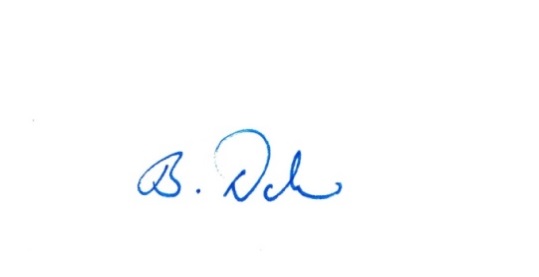  	Bernhard Dachser				---------------------------------------------------------------------------------------------------------------------------------------------------Bitte ausfüllen und umgehend über die Klassenleitungen an das Sekretariat zurückgeben.Ich/Wir habe(n) den 2. Elternbrief gelesen und die Einladungen zum Elternsprechtag am 28.11.2019 erhalten.Ort, Datum: .........................................	..........................................................	........................................................................	Name des Schülers, Klasse		Unterschrift des/r Erziehungsberechtigten